Maksuhyvitykset toimintakauden 2020-2021 aikana Varhaiskasvatuksen toimintakausi on 1.8.-31.7. Mikäli lapsi on aloittanut hoidon elokuussa tai viimeistään syyskuun ensimmäisen viikon aikana, peritään päivähoitomaksua enintään 11 kuukaudelta toimintakauden aikana. Maksuton kuukausi on heinäkuu. Oikeus maksuttomaan heinäkuuhun säilyy muutettaessa kunnasta toiseen. Kesä-elokuun aikana ei maksua peritä niiltä vähintään kahden viikon (14 kalenteripäivän) mittaisilta yhtäjaksoisilta poissaoloilta, jotka on ilmoitettu varhaiskasvatuksen esimiehelle kirjallisesti 5.5. mennessä. Viikko ennen loman alkua ilmoitetut äkillisesti selvinneet lisälomaviikot huomioidaan maksussa. Tällaisen maksuttoman poissaolon aikana hoitosuhde ei katkea eikä perhe menetä hoitopaikkaa. Tästä syystä ei ole myöskään oikeutta kotihoidontukeen.Loma aika merkataan Daisy:n poissaolona. Hoitomaksu peritään toteutuneiden tuntien mukaan maksuvapautusta anotuilta/vajailta kuukausilta.Kesäajan poissaolot ilmoitetaan ke 5.5.2021 mennessä. Epäselvissä tapauksissa lisätietoja antaa Tiina Oksanen, tiina.oksanen@kuhmoinen.fi, puh. 040 485 6453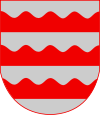 KUHMOISTEN KUNTA/VARHAISKASVATUSAnsiolahdentie 517800 KUHMOINENILMOITUS LAPSEN/LASTEN KESÄLOMISTA 1.6.-31.8. VÄLISENÄ AIKANALAPSEN/LASTEN  TIEDOTVarhaiskasvatuspaikkaVarhaiskasvatuspaikkaVarhaiskasvatuspaikkaLAPSEN/LASTEN  TIEDOTLapsen nimiLapsen nimiLapsen nimiLAPSEN/LASTEN  TIEDOTLapsen nimiLapsen nimiLapsen nimiLAPSEN/LASTEN  TIEDOTLapsen nimiLapsen nimiLapsen nimiLAPSEN/LASTEN  TIEDOTLapsen nimiLapsen nimiLapsen nimiPOISSA VARHAIS-KASVATUKSESTA AJALLA 1.6.-31.8.Alkaen            päättyen      Alkaen            päättyen      Alkaen            päättyen      Alkaen            päättyen      Alkaen            päättyen      Alkaen            päättyen      Alkaen            päättyen      Alkaen            päättyen      Alkaen            päättyen      Päivämäärä      Huoltajan/huoltajien allekirjoitus ja nimenselvennys____________________________________                           ____________________________________Päivämäärä      Huoltajan/huoltajien allekirjoitus ja nimenselvennys____________________________________                           ____________________________________Päivämäärä      Huoltajan/huoltajien allekirjoitus ja nimenselvennys____________________________________                           ____________________________________Päivämäärä      Huoltajan/huoltajien allekirjoitus ja nimenselvennys____________________________________                           ____________________________________Anomus vastaaotettu (pvm)      Vastaaottajan allekirjoitus   ____________________________________ja nimenselvennys                    Anomus vastaaotettu (pvm)      Vastaaottajan allekirjoitus   ____________________________________ja nimenselvennys                    Anomus vastaaotettu (pvm)      Vastaaottajan allekirjoitus   ____________________________________ja nimenselvennys                    Anomus vastaaotettu (pvm)      Vastaaottajan allekirjoitus   ____________________________________ja nimenselvennys                    